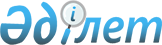 О внесении изменений в постановление Правительства Республики Казахстан от 16 сентября 1996 г. N 1119
					
			Утративший силу
			
			
		
					Постановление Правительства Республики Казахстан от 2 апреля 1997 г. N 459. Утратило силу - постановлением Правительства РК от 12 августа 2000 г. N 1238 ~P001238.

      Во исполнение Указа Президента Республики Казахстан от 14 января 1997 г. N 3329 U973329_ "О Государственном таможенном комитете Республики Казахстан" Правительство Республики Казахстан ПОСТАНОВЛЯЕТ: 

      Внести в постановление Правительства Республики Казахстан от 16 сентября 1996 г. N 1119 P961119_ "Об утверждении Положения о прохождении службы должностными лицами в таможенных органах Республики Казахстан и текста присяги должностных лиц таможенных органов Республики Казахстан" (САПП Республики Казахстан, 1996 г., N 37, ст. 354) следующие изменения: 

      в пунктах 2, 3 слова "Таможенному комитету" заменить словами "Государственному таможенному комитету"; 

      в Положении о прохождении службы должностными лицами в таможенных органах Республики Казахстан, утвержденном указанным постановлением: 

      слова "Таможенного комитета", "Таможенным комитетом" заменить соответственно словами "Государственного таможенного комитета", "Государственным таможенным комитетом". 

 

     Премьер-Министр  Республики Казахстан
					© 2012. РГП на ПХВ «Институт законодательства и правовой информации Республики Казахстан» Министерства юстиции Республики Казахстан
				